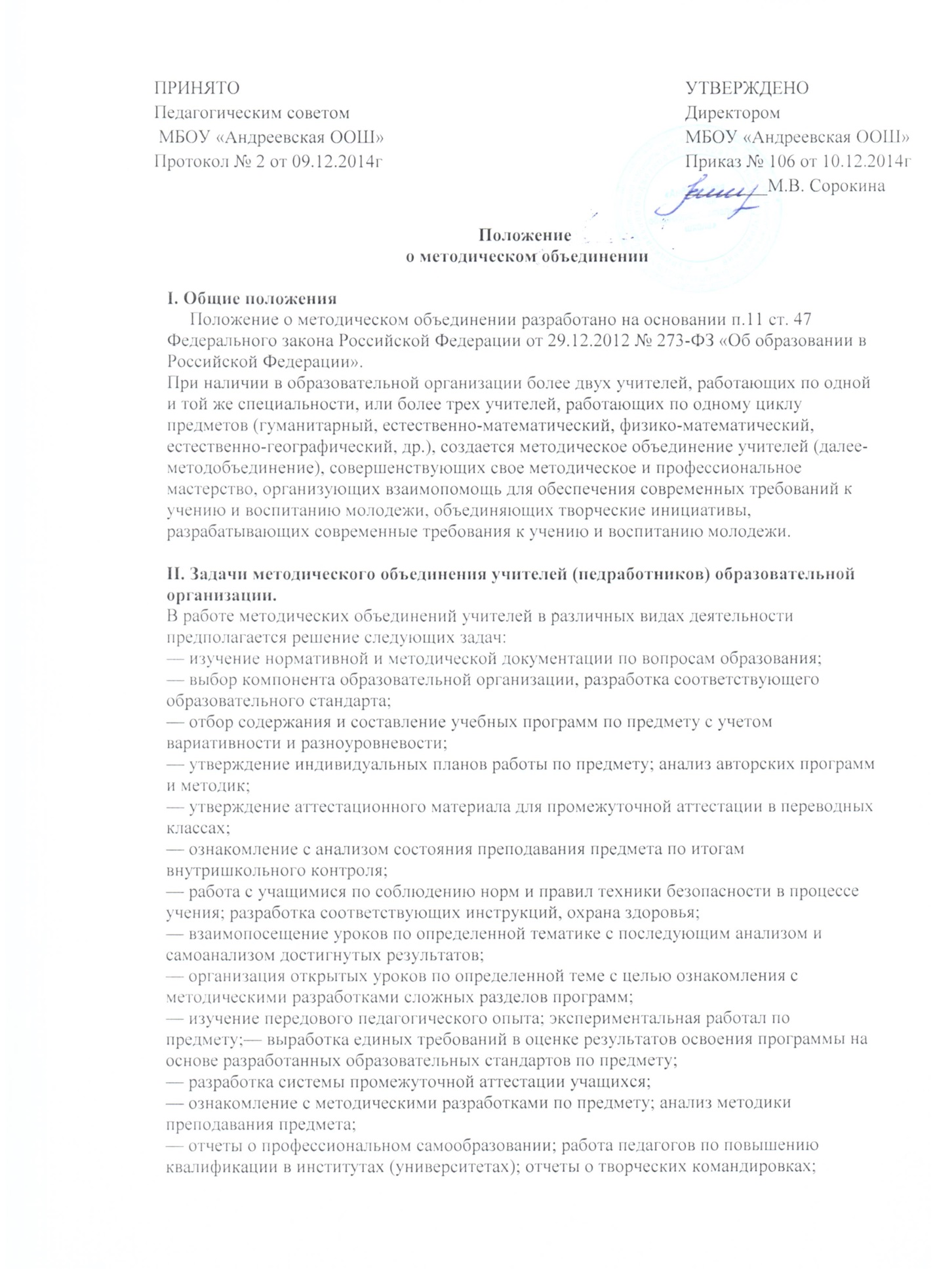 —организация и проведение предметных недель (декад и т. д.) в образовательной организации; организация и проведение I этапа предметных олимпиад, конкурсов, смотров; организация внеклассной работы по предмету с учащимися (элективные курсы, курсы по выбору, кружки, НОО и др.);— укрепление материальной базы и приведение средств учения, в том числе учебно-наглядных пособий по предмету, к соответствию современным требованиям к образованию.III. Функции методического объединенияРабота методического объединения организуется на основе планирования, отражающего план работы данного образовательной организации, рекомендации методкабинета.Методическое объединение учителей часть своей работы осуществляет на заседаниях, где анализируется или принимается к сведению информация о реализации задач, изложенных в разделе II.Методическое объединение учителей может организовывать семинарские занятия, цикл открытых уроков по заданной тематике. Методическое объединение учителей разрабатывает систему внеклассной работы по предмету.IV. Права методического объединения учителей (педработников) общеобразовательной организацииМетодическое объединение учителей-предметников имеет право рекомендовать руководству распределение учебной нагрузки при тарификации, входить с предложениями об установлении надбавок и доплат к должностным окладам за заведование предметными учебными кабинетами, за результативное ведение предметных кружков, студий, за методическую работу отдельных педагогов.Методическое объединение решает вопрос о возможности организации углубленного изучения предмета в отдельных классах при достаточном наличии средств учения. Методическое объединение учителей выбирает и рекомендует всему педколлективу систему промежуточной аттестации учащихся, критерии оценок.V. Обязанности учителей методобъединенияКаждый участник методического объединения обязан:а) участвовать в одном из методических объединений, иметь собственную программу профессионального самообразования;б) участвовать в заседаниях методобъединения, практических семинарах и т. д.;в) активно участвовать в разработке открытых мероприятий (уроков, внеклассных занятий по предмету), стремиться к повышению уровня профессионального мастерства;г) каждому участнику методобъединения необходимо знать направление развития методики преподавания предмета, владеть Законом «Об образовании в Российской Федерации», нормативными документами, требованиями к квалификационным категориям; основами самоанализа педагогической деятельности.VI. Организация деятельности методического объединения учителейМетодическое объединение учителей избирает председателя. План работы методобъединения согласовывается заместителем директора по учебно-воспитательной работе.За учебный год проводятся не менее 4 заседаний методического объединения учителей; практический семинар с организацией тематических открытых уроков, внеклассных мероприятий.Заседания методического объединения учителей оформляются в виде протоколов. В конце учебного года заместитель директора образовательной организации анализирует работу методобъединения и принимает на хранение (в течение 3 лет) план работы, тетрадь протоколов заседаний методобъединения, отчет о выполненной работе.